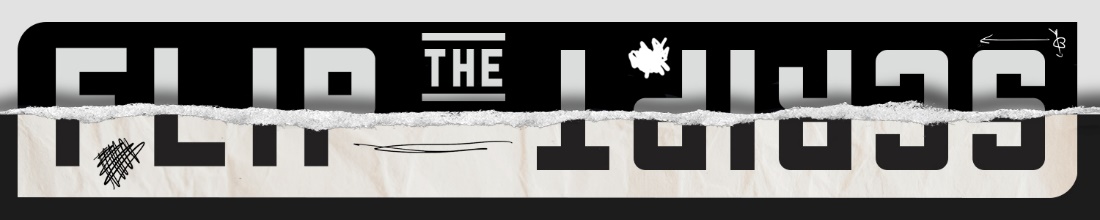 WHEN DISCIPLINE BECOMES DELIGHTFULPsalm 139:16-22The only thing constant in our lives is CHANGE!     Philippians 3:17 (NKJV), Brethren, join in following my example, and note those who so walk, as you have us for a pattern.Pattern - a form or model proposed for imitationPsalm 139:16, Your (God’s) eyes saw my unformed body;all the days ordained for me were written in your book before one of them came to be.Acts 20:22-23We flip the script through:Vision - seeing the better God sees (Psalm 139:1-6)Passion - doing the right things amidst difficulty (Psalm 139:7-15)Discipline - embracing the delightful lifestyle of mature believers (Psalm 139:16-22)A Pattern of Discipline that Brings BlessingGod has all the ANSWERS we need.Psalm 139-17-18, 17 How precious to me are your thoughts, God! How vast is the sum of them! 18 Were I to count them, they would outnumber the grains of sand—when I awake, I am still with you.God has more thoughts He wants to bless our lives with than we can count!God will never leave us or forsake us!1 Samuel 27:1, But David thought to himself, “One of these days I will be destroyed by the hand of Saul. The best thing I can do is to escape to the land of the Philistines . . .    My heart must ALIGN with God’s ANSWERSLuke 6:45, A good man brings good things out of the good stored up in his heart, and an evil man brings evil things out of the evil stored up in his heart. For the mouth speaks what the heart is full of.1 Samuel 27:2-3, 2 So David and the six hundred men with him left and went over to Achish son of Maok king of Gath. 3 David and his men settled in Gath . . . 1 Samuel 23:17; 25:28; 26:25My ACTIONS must ALIGN with God’s ANSWERS1 Samuel 27:12, Achish trusted David and said to himself, “He has become so obnoxious to his people, the Israelites, that he will be my servant for life.”Numbers 14:22-25; 13:321 Samuel 30:6, David was greatly distressed because the men were talking of stoning him; each one was bitter in spirit because of his sons and daughters. But David found strength in the Lord his God.How do I consistently build a better heart?Regularly worship in my churchGive myself daily to bible reading, prayer and meditationAct in line with my faith not my feelingsBuild godly friendships that keep me accountable.Romans 4:17Questions:What did you hear from the Holy Spirit?What will you do because of it?How can we pray for you?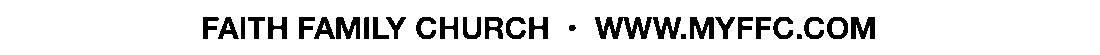 